Dear Families,Did you know that when kids read over the summer they are more likely to leap ahead when they return to school? This is often called the "summer leap" and our school has made it a priority to keep our students' skills sharp by encouraging them to read all summer long. Throughout the year, your child has developed and grown as a reader, and has expanded his/her vocabulary and background knowledge on a wide variety of topics. Let's keep the learning going!  Please help your child to maintain his or her reading growth over the summer, and leap ahead, by dedicating 30 minutes every day to reading. Read to your child, listen to your child read, and have conversations about the text. Keep practicing Power Words your child has learned this year. Visiting the public library is a great way to find new favorites, and have a wide selection of poetry, fiction, and informational books to choose from. Perhaps your child has a topic he/she wants to learn more about... summer is the perfect time for interest projects!  Below is a list of great books at the 2Blue Level: 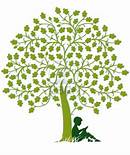 
Website Resources:Textproject.org                                                                wegivebooks.org/books
wonderopolis.org                                                            readingrainbow.com
kids.nationalgeographic.com                                        storylineonline.net
bookadventure.com                                                       highlightskids.com
TitleAuthorHenry and Mudge Cynthia RylantMr. Putter and Tabby Cynthia RylantGreen Eggs and HamDr. SeussMouse PaintEllen WalshWhistle for WillieEzra Jack KeatsDown on the FarmGreg ScelsaToday I Will Fly! (Elephant and Piggie)Mo WillemsEyes, Let's Read About Our BodiesCynthia KlingelSheep in a JeepNancy ShawJust Me and My DadMercer MayerClifford's FamilyNorman BridwellFly GuyTedd Arnold